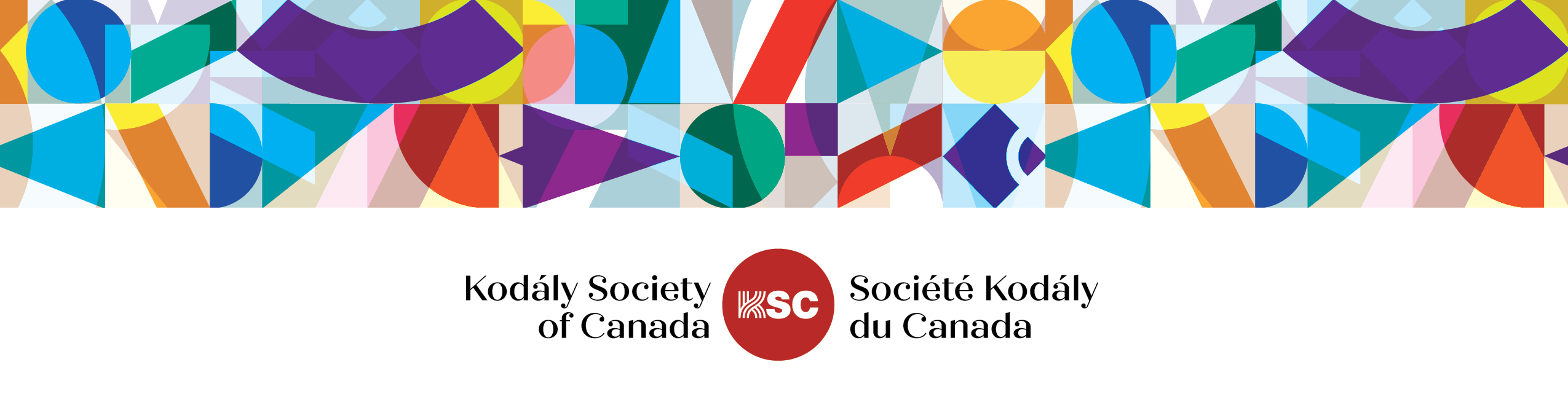 KSC Branch Clinician Support Application Form – Deadline May 15The Kodály Society of Canada has established a policy by which limited funds will be available each subsequent academic year to assist provincial branches in funding a Kodály clinician(s) at local workshops/conferences, for a Kodály-based session. The current grant is $300. In successive years, an attempt is also made to provide funds to different branches across the country.The criteria for acceptance of a proposal are that the workshop/conference session:Will be delivered by a practicing Kodály musician-educatorWill be delivered by a member of KSC, or another national/international Kodály	OrganizationWill exemplify excellence in Kodály pedagogyKSC Board Member contact information can be obtainedby emailing KSC President Kim Eyre at eyre.kim.1@gmail.com.(The application form will expand as you add text)Name of branch: Contact person: Address: Phone: Email: Conference Dates: Conference Location: Cheque to be made out to (name and mailing address):Proposal:  Include a biography stating the Kodály credentials and Kodály affiliations of the proposed clinician and a description of the content of the session (300 word maximum).Budget:A) Expected clinician expenses:  B) Amount requested of KSC (maximum is $300): C) Anticipated other income sources:  Acceptance of this funding will incur a responsibility on the host’s part to acknowledge the contribution of the KSC:In the workshop/conference programIn the correspondence confirming the clinician, and When the clinician is introduced.Please email the completed application to: Kim Eyre at eyre.kim.1@gmail.comhttp://kodalysocietyofcanada.ca/events/scholarship-grants/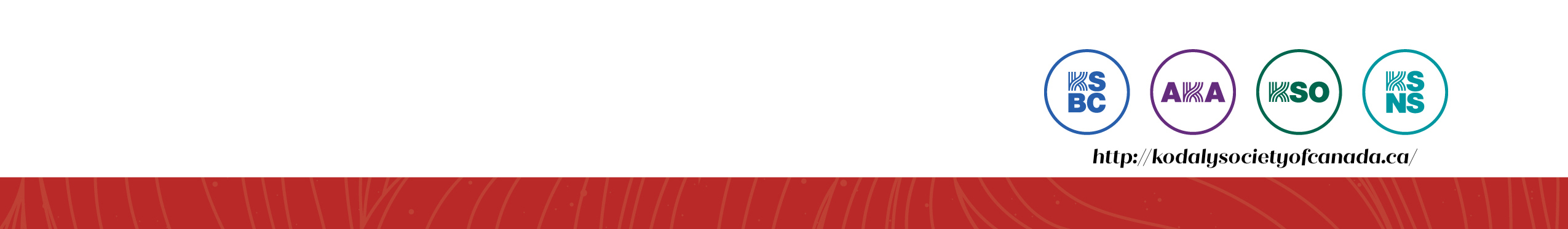 